УКРАЇНАПАВЛОГРАДСЬКА   МІСЬКА  РАДАДНІПРОПЕТРОВСЬКОЇ  ОБЛАСТІ(19 сесія VIIІ скликання)РІШЕННЯ22.02.2022 p.					                     	№ 615-19/VІІIПро внесення змін до рішення №2008-62/VІІвід 16.01.2020 року «Про затвердження списку присяжних» (з урахуваннямвнесених змін)Згідно зі ст.ст. 19, 144 Конституції України, ст. 25,  ч.1 ст. 59,  Закону України «Про місцеве самоврядування в Україні», ст. 64-65, 66 Закону України «Про судоустрій і статус суддів», розглянувши подання територіального управління Державної судової адміністрації України в Дніпропетровській області від 30.11.2021 року № 5591/21 та від 11.02.2022 № 483/22,   Павлоградська міська рада,ВИРІШИЛА:Внести до рішення Павлоградської міської ради від 16.01.2020 року №2008-62/VІІ «Про затвердження списку присяжних» такі зміни:виключити зі списку присяжних Разумахіну Тетяну Юріївну  у зв'язку з  досягненням 65 - річного віку тим, що її увільнено від виконання обов’язків присяжного Павлоградського міськрайонного суду Дніпропетровської області з підстав, передбачених п.6 ч.2 ст.65 Закону України «Про судоустрій та статус суддів»;виключити зі списку присяжних Кириленко Олександру Борисівну  у зв'язку зі смертю.  в п.1 рішення слова « у кількості 22 осіб»  замінити на слова «у кількості 20 осіб».Контроль за виконанням даного рішення покласти на постійну депутатську комісію з питань законності, депутатської етики, охорони громадського порядку, зв'язків з громадськими організаціями та ЗМІ.Міський голова 							          Анатолій  ВЕРШИНА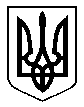 